Mini Mystery Story Map                                  Name: 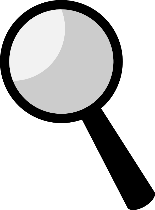 CharactersDetectives-Suspects – Setting ( Where does the story take place)What is the mystery that need to be solved? Clue #1 Who discovered the clue? Clue #2Clue #3Mini Mystery Question for the Reader: 